WZÓRZGŁOSZENIE O PLANOWANYM NABYCIU WEWNĄTRZWSPÓLNOTOWYMWYROBÓW AKCYZOWYCH INNYCH NIŻ OKREŚLONE W ZAŁĄCZNIKU NR 2 DO USTAWY Z DNIA 6 GRUDNIA 2008 R. O PODATKU AKCYZOWYM, OBJĘTYCH STAWKĄ AKCYZY INNĄ NIŻ STAWKA ZEROWA, PRZEMIESZCZANYCH NA TERYTORIUM KRAJU W RAMACH NABYCIA WEWNĄTRZWSPÓLNOTOWEGO W CELU WPROWADZENIA ICH DO SKŁADU PODATKOWEGO OBJAŚNIENIA*  Właściwe zaznaczyć.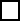 **    Wystarczające jest wskazanie rodzaju wyrobów akcyzowych, np. oleje smarowe.***  Należy wpisać odpowiednio łączną ilość w jednostkach miary nabywanych wewnątrzwspólnotowo wyrobów akcyzowych oraz łączną kwotę akcyzy podlegającej zawieszeniu. 1) Należy podać imię i nazwisko lub nazwę oraz adres zamieszkania lub siedziby podmiotu prowadzącego skład podatkowy, jego numer akcyzowy oraz numer identyfikacji podatkowej (NIP). 2) Należy podać imię i nazwisko lub nazwę oraz adres zamieszkania lub siedziby nadawcy wyrobów akcyzowych w innym państwie członkowskim oraz jego numer identyfikacji podatkowej (NIP) albo inny numer identyfikacyjny używany w państwie zamieszkania lub siedziby. 3) Należy podać adres i  numer akcyzowy składu podatkowego, do którego wyroby będą wprowadzone.4) Kwota zabezpieczenia akcyzowego obejmuje mogące powstać zobowiązanie/zobowiązania  podatkowe albo mogące powstać zobowiązanie/zobowiązania podatkowe oraz opłatę paliwową, której obowiązek zapłaty może powstać.5) Kwotę zabezpieczenia akcyzowego i kwotę akcyzy podlegającej zawieszeniu zaokrągla się do pełnych złotych w ten sposób, że końcówki kwot wynoszące mniej niż 50 groszy pomija się, a końcówki kwot wynoszące 50 i więcej groszy podwyższa się do pełnych złotych – zgodnie z art. 63 § 1 ustawy z dnia 29 sierpnia 1997 r. – Ordynacja podatkowa (Dz. U. z 2019 r. poz. 900, z późn. zm.).6)  Należy uzupełnić, jeżeli zgłaszający dołącza dokumenty do zgłoszenia. 7)  W przypadku złożenia zgłoszenia w wersji elektronicznej zgłoszenie to powinno być opatrzone podpisem elektronicznym weryfikowanym przy pomocy certyfikatu celnego albo innym podpisem elektronicznym zapewniającym autentyczność deklaracji i podań, zgodnie z rozporządzeniem Ministra Rozwoju i Finansów z dnia 19 września 2017 r. w sprawie sposobu przesyłania deklaracji i podań oraz rodzajów podpisu elektronicznego, którymi powinny być opatrzone (Dz. U. poz. 1802, z późn. zm.).Podstawa prawna: art. 41 ust. 4 pkt 2 lit. a ustawy z dnia 6 grudnia 2008 r. o podatku akcyzowym (Dz. U. z 2019 r. poz. 864, z późn. zm.)Podstawa prawna: art. 41 ust. 4 pkt 2 lit. a ustawy z dnia 6 grudnia 2008 r. o podatku akcyzowym (Dz. U. z 2019 r. poz. 864, z późn. zm.)Podstawa prawna: art. 41 ust. 4 pkt 2 lit. a ustawy z dnia 6 grudnia 2008 r. o podatku akcyzowym (Dz. U. z 2019 r. poz. 864, z późn. zm.)Podstawa prawna: art. 41 ust. 4 pkt 2 lit. a ustawy z dnia 6 grudnia 2008 r. o podatku akcyzowym (Dz. U. z 2019 r. poz. 864, z późn. zm.)Podstawa prawna: art. 41 ust. 4 pkt 2 lit. a ustawy z dnia 6 grudnia 2008 r. o podatku akcyzowym (Dz. U. z 2019 r. poz. 864, z późn. zm.)Podstawa prawna: art. 41 ust. 4 pkt 2 lit. a ustawy z dnia 6 grudnia 2008 r. o podatku akcyzowym (Dz. U. z 2019 r. poz. 864, z późn. zm.)Podstawa prawna: art. 41 ust. 4 pkt 2 lit. a ustawy z dnia 6 grudnia 2008 r. o podatku akcyzowym (Dz. U. z 2019 r. poz. 864, z późn. zm.)Podstawa prawna: art. 41 ust. 4 pkt 2 lit. a ustawy z dnia 6 grudnia 2008 r. o podatku akcyzowym (Dz. U. z 2019 r. poz. 864, z późn. zm.)1. Naczelnik urzędu skarbowego, do którego składane jest zgłoszenie:1. Naczelnik urzędu skarbowego, do którego składane jest zgłoszenie:1. Naczelnik urzędu skarbowego, do którego składane jest zgłoszenie:1. Naczelnik urzędu skarbowego, do którego składane jest zgłoszenie:2. Cel złożenia zgłoszenia:*złożenie zgłoszeniakorekta zgłoszenia2. Cel złożenia zgłoszenia:*złożenie zgłoszeniakorekta zgłoszenia2. Cel złożenia zgłoszenia:*złożenie zgłoszeniakorekta zgłoszenia2. Cel złożenia zgłoszenia:*złożenie zgłoszeniakorekta zgłoszenia3. Zgłaszający1):Reprezentowany przez:3. Zgłaszający1):Reprezentowany przez:3. Zgłaszający1):Reprezentowany przez:3. Zgłaszający1):Reprezentowany przez:4. Nadawca2):4. Nadawca2):4. Nadawca2):4. Nadawca2):5. Miejsce dostawy3):5. Miejsce dostawy3):5. Miejsce dostawy3):5. Miejsce dostawy3):6. Data dostawy/daty dostaw (rok-miesiąc-dzień):6. Data dostawy/daty dostaw (rok-miesiąc-dzień):6. Data dostawy/daty dostaw (rok-miesiąc-dzień):6. Data dostawy/daty dostaw (rok-miesiąc-dzień):7. Rodzaj zabezpieczenia akcyzowego:*generalneryczałtowe7. Rodzaj zabezpieczenia akcyzowego:*generalneryczałtowe7. Rodzaj zabezpieczenia akcyzowego:*generalneryczałtowe7. Rodzaj zabezpieczenia akcyzowego:*generalneryczałtowe8. Numer zabezpieczenia akcyzowego:8. Numer zabezpieczenia akcyzowego:8. Numer zabezpieczenia akcyzowego:8. Numer zabezpieczenia akcyzowego:9. Kwota zabezpieczenia akcyzowego w zł  4) 5)słownie:9. Kwota zabezpieczenia akcyzowego w zł  4) 5)słownie:9. Kwota zabezpieczenia akcyzowego w zł  4) 5)słownie:9. Kwota zabezpieczenia akcyzowego w zł  4) 5)słownie:9. Kwota zabezpieczenia akcyzowego w zł  4) 5)słownie:9. Kwota zabezpieczenia akcyzowego w zł  4) 5)słownie:9. Kwota zabezpieczenia akcyzowego w zł  4) 5)słownie:9. Kwota zabezpieczenia akcyzowego w zł  4) 5)słownie:10. Adnotacje urzędu skarbowego o zabezpieczeniu:10. Adnotacje urzędu skarbowego o zabezpieczeniu:10. Adnotacje urzędu skarbowego o zabezpieczeniu:10. Adnotacje urzędu skarbowego o zabezpieczeniu:10. Adnotacje urzędu skarbowego o zabezpieczeniu:10. Adnotacje urzędu skarbowego o zabezpieczeniu:10. Adnotacje urzędu skarbowego o zabezpieczeniu:10. Adnotacje urzędu skarbowego o zabezpieczeniu:11. Dane dotyczące wyrobów akcyzowych przewidywanych do nabycia11. Dane dotyczące wyrobów akcyzowych przewidywanych do nabycia11. Dane dotyczące wyrobów akcyzowych przewidywanych do nabycia11. Dane dotyczące wyrobów akcyzowych przewidywanych do nabycia11. Dane dotyczące wyrobów akcyzowych przewidywanych do nabycia11. Dane dotyczące wyrobów akcyzowych przewidywanych do nabycia11. Dane dotyczące wyrobów akcyzowych przewidywanych do nabycia11. Dane dotyczące wyrobów akcyzowych przewidywanych do nabyciaLp.Opis wyrobów**Kod CNKod CNKod CNSzacowanailość w j. m.Stawka akcyzyKwota akcyzy podlegającej zawieszeniu w zł5)Łącznie:***Łącznie:***12. Załączone dokumenty6):12. Załączone dokumenty6):12. Załączone dokumenty6):13. Miejscowość, data (rok – miesiąc – dzień):Imię, nazwisko, nr dowodu osobistego lub innego dokumentu stwierdzającego tożsamość oraz fakultatywnie nr telefonu i e-mail:Podpis zgłaszającego lub osoby reprezentującej zgłaszającego7): 13. Miejscowość, data (rok – miesiąc – dzień):Imię, nazwisko, nr dowodu osobistego lub innego dokumentu stwierdzającego tożsamość oraz fakultatywnie nr telefonu i e-mail:Podpis zgłaszającego lub osoby reprezentującej zgłaszającego7): 13. Miejscowość, data (rok – miesiąc – dzień):Imię, nazwisko, nr dowodu osobistego lub innego dokumentu stwierdzającego tożsamość oraz fakultatywnie nr telefonu i e-mail:Podpis zgłaszającego lub osoby reprezentującej zgłaszającego7): 13. Miejscowość, data (rok – miesiąc – dzień):Imię, nazwisko, nr dowodu osobistego lub innego dokumentu stwierdzającego tożsamość oraz fakultatywnie nr telefonu i e-mail:Podpis zgłaszającego lub osoby reprezentującej zgłaszającego7): 13. Miejscowość, data (rok – miesiąc – dzień):Imię, nazwisko, nr dowodu osobistego lub innego dokumentu stwierdzającego tożsamość oraz fakultatywnie nr telefonu i e-mail:Podpis zgłaszającego lub osoby reprezentującej zgłaszającego7): 